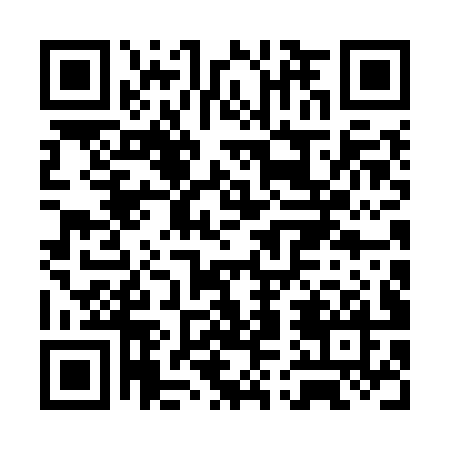 Prayer times for West Wyalong, AustraliaWed 1 May 2024 - Fri 31 May 2024High Latitude Method: NonePrayer Calculation Method: Muslim World LeagueAsar Calculation Method: ShafiPrayer times provided by https://www.salahtimes.comDateDayFajrSunriseDhuhrAsrMaghribIsha1Wed5:216:4612:083:085:306:502Thu5:226:4712:083:075:296:493Fri5:226:4712:083:065:286:484Sat5:236:4812:083:065:276:485Sun5:246:4912:083:055:266:476Mon5:246:5012:083:045:266:467Tue5:256:5012:083:035:256:458Wed5:266:5112:083:035:246:459Thu5:266:5212:083:025:236:4410Fri5:276:5312:083:015:226:4311Sat5:276:5312:083:015:216:4212Sun5:286:5412:083:005:216:4213Mon5:296:5512:082:595:206:4114Tue5:296:5612:082:595:196:4115Wed5:306:5612:082:585:186:4016Thu5:316:5712:082:585:186:3917Fri5:316:5812:082:575:176:3918Sat5:326:5912:082:575:166:3819Sun5:326:5912:082:565:166:3820Mon5:337:0012:082:565:156:3721Tue5:337:0112:082:555:156:3722Wed5:347:0112:082:555:146:3723Thu5:357:0212:082:545:146:3624Fri5:357:0312:082:545:136:3625Sat5:367:0312:082:545:136:3526Sun5:367:0412:082:535:126:3527Mon5:377:0512:082:535:126:3528Tue5:377:0512:092:535:116:3529Wed5:387:0612:092:525:116:3430Thu5:387:0712:092:525:116:3431Fri5:397:0712:092:525:106:34